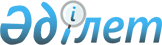 "Есірткі құралдарының, психотроптық заттар мен прекурсорлардың айналымына байланысты қызмет үшін біліктілік талаптарын және оларға сәйкестікті растайтын құжаттардың тізбесін бекіту туралы" Қазақстан Республикасы Ішкі істер министрінің 2014 жылғы 26 желтоқсандағы № 943 бұйрығына өзгерістер енгізу туралыҚазақстан Республикасы Ішкі істер министрінің 2019 жылғы 25 қыркүйектегі № 828 бұйрығы. Қазақстан Республикасының Әділет министрлігінде 2019 жылғы 1 қазанда № 19428 болып тіркелді
      ЗҚАИ-ның ескертпесі!

      Осы бұйрықтың қолданысқа енгізілу тәртібін 4 т. қараңыз
      БҰЙЫРАМЫН:
      1. "Есірткі құралдарының, психотроптық заттар мен прекурсорлардың айналымына байланысты қызмет үшін біліктілік талаптарын және оларға сәйкестікті растайтын құжаттардың тізбесін бекіту туралы" Қазақстан Республикасы Ішкі істер министрінің 2014 жылғы 26 желтоқсандағы № 943 бұйрығына (Нормативтік құқықтық актілерді мемлекеттік тіркеу тізілімінде № 10293 болып тіркелді, 2015 жылғы 10 мамырда "Әділет" ақпараттық-құқықтық жүйесінде жарияланды) мынадай өзгерістер енгізілсін:
      3-тармақ мынадай редакцияда жазылсын:
      "3. Облыстардың, республикалық маңызы бар қалалардың, елорданың және Көліктегі полиция департаменттерінің бастықтары осы бұйрықты тиісті қызметтер қызметкерлерінің зерделеуін ұйымдастырсын және оның мүлтіксіз орындалуын қамтамасыз етсін.";
      көрсетілген бұйрықпен бекітілген Есірткі құралдарының, психотроптық заттар мен прекурсорлардың айналымына байланысты қызмет үшін біліктілік талаптары және оларға сәйкестікті растайтын құжаттардың тізбесінде:
      реттік нөмірі 12-жол мынадай редакцияда жазылсын:
      "
      2. Қазақстан Республикасы Ішкі істер министрлігі Есірткі қылмысына қарсы іс-қимыл департаменті Қазақстан Республикасының заңнамасында белгіленген тәртіпте:
      1) осы бұйрықты Қазақстан Республикасы Әділет министрлігінде мемлекеттік тіркеуді;
      2) осы бұйрықты мемлекеттік тіркелген күннен бастап күнтізбелік он күн ішінде ресми жариялау және Қазақстан Республикасының Нормативтік құқықтық актілерінің эталондық бақылау банкіне енгізу үшін Қазақстан Республикасы Әділет министрлігінің "Қазақстан Республикасының Заңнама және құқықтық ақпарат институты" шаруашылық жүргізу құқығындағы республикалық мемлекеттік кәсіпорнына жолдауды;
      3) осы бұйрықты Қазақстан Республикасы Ішкі істер министрлігінің интернет-ресурсына орналастыруды;
      4) осы бұйрықты мемлекеттік тіркегеннен кейін он жұмыс күні ішінде Қазақстан Республикасы Ішкі істер министрлігінің Заң департаментіне осы тармақтың 1), 2) және 3) тармақшаларында көзделген іс-шаралардың орындалуы туралы мәліметтерді ұсынуды қамтамасыз етсін.
      3. Осы бұйрықтың орындалуын бақылау Қазақстан Республикасы Ішкі істер министрінің жетекшілік ететін орынбасарына жүктелсін.
      4. Осы бұйрық алғашқы ресми жарияланғаннан кейін күнтізбелік жиырма бір күн өткен соң қолданысқа енгізіледі.
      КЕЛІСІЛДІ
      Қазақстан Республикасы
      Денсаулық сақтау министрі
      ______________ Е. Біртанов
      2019 жылғы "___" __________
      КЕЛІСІЛДІ
      Қазақстан Республикасы
      Индустрия және инфрақұрылымдық даму министрі
      ________________ Р. Скляр
      2019 жылғы "___" __________
      КЕЛІСІЛДІ
      Қазақстан Республикасы
      Ұлттық экономика министрі
      _______________ Р. Дәленов
      2019 жылғы "___" __________
					© 2012. Қазақстан Республикасы Әділет министрлігінің «Қазақстан Республикасының Заңнама және құқықтық ақпарат институты» ШЖҚ РМК
				
12
Есірткі құралдарын, психотроптық заттар мен прекурсорларды сатып алумен, сақтаумен, бөлумен, өткізумен, пайдаланумен, жоюмен байланысты денсаулық сақтау жүйесіндегі қызметті жүзеге асыру кезінде
Осы біліктілік талаптарының 4,5,6-тармақтары және есірткі құралдарының, психотроптық заттар мен прекурсорлардың айналымына байланысты қызмет үшін біліктілік талаптары және оларға сәйкестікті растайтын құжаттардың тізбесі бойынша құжаттар ұсынылады
"Халық денсаулығы және денсаулық сақтау жүйесі туралы" Қазақстан Республикасы кодексінің 7-бабының 1-тармағының 29-8-тармақшасына сәйкес";
      Қазақстан Республикасының 
Ішкі істер министрі 
полиция генерал-лейтенанты 

Е. Тургумбаев
